Fiche Sport9 –	Basket-BallMise à jour : 24 septembre 2019Sommaire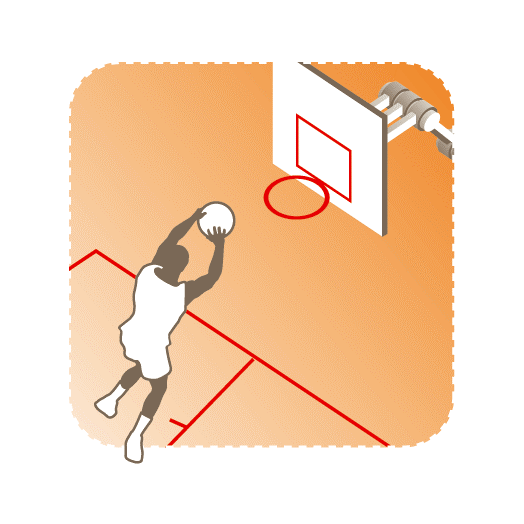 IntroductionLa règlementation du sport se réfère à la fois au Règlement Intérieur, au Règlement Fédéral UNSS et à la fiche sport.La Fiche Sport Basket-Ball a pour objectif de préciser à travers les trois axes de développement de l’UNSS, Accessibilité, Innovation et Responsabilité, les directives réglementaires et les moyens de développement du sport.La fiche sport donne le cadre obligatoire des championnats qualificatifs pour les championnats de France (soit académique, soit inter-académique en fonction du sport).Elle offre par ailleurs des pistes de développement et une grande souplesse d’organisation du sport pour les AS et lors des phases départementales et académiques. Elle intègre dans la vie des AS et dans le déroulement des championnats les axes prioritaires du PNDSS.La Direction Nationale après concertation avec la CMN, peut décider, en fonction du nombre d’inscrits à la date butoir des qualifications, d’annuler un championnat de France.En tout état de cause un championnat de France ne pourra être organisé avec moins de QUATRE AS qualifiées.Valable l’année scolaire 2019 - 2020, la Fiche Sport Nationale pourra être mise à jour au cours de cette période. Seule la Fiche Sport en ligne https://unss.org/sports/ fait foi.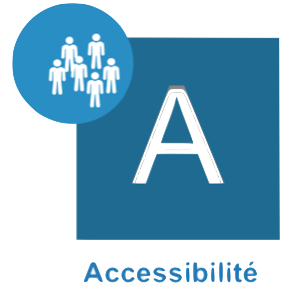 Pour un sport scolaire ambitieux démocratisé et accessible à tous les publics, sur tous les territoires, ouvert sur le mondeCompétitionCalendrierSe référer au Fichier « Calendrier des Championnats de France », régulièrement mis à jour sur le site https://unss.org/competitions/Catégories d’âge 2020Modalités de remboursement aux équipes La Direction nationale effectue aux services régionaux des remboursements des déplacements aux championnats de France en fonction des kms parcourus et du nombre de personnes transportées.Certificat MédicalLe Certificat Médical n’est plus nécessaire sauf pour les sports suivants :Rugby,Tir sportif,Parapente.Conditions de participation générales pour les championnats de France par équipes d’établissement de Basket-BallLes Championnats par Équipe d’Établissement sont ouverts à toutes les équipes d’Association Sportive sauf :Les Associations Sportives qui ont été classées les 2 années précédentes (2018 et 2019), dans les 8 premières équipes des championnats de France par Équipe d’Établissement, à savoir accès au ¼ de finales (Annexe 1).Si ces Associations Sportives ne sont pas classées dans les 4 premières équipes, l’année n+1,lors des Championnats de France Excellence, elles pourront à nouveau s’inscrire en championnat équipe établissement Les Associations Sportives qui ont été classées dans les 4 premières des championnats de France Excellence de l’année précédente (2019), dans la même catégorie d’âge et de sexe, (Annexe 2).Cette disposition ne concerne pas les équipes émanant de Section Sportive Scolaire qui doivent concourir en Excellence et peuvent concourir également en équipe d’établissement sous deux conditions :avoir renseigné à la date du 20 décembre 2019 tous leurs élèves inscrits en Section Sportive Scolaire, ce listing sera à disposition des services UNSS et des animateurs d’AS en janvier 2020,avoir une équipe de l’association sportive inscrite qui a effectivement participé en excellence dans la même catégorie.Pour les équipes Établissement d’Association Sportive nommées dans ce tableau (Annexe 2), et dans ce cas seulement, AUCUNE équipe d’Établissement ne peut participer au Championnat de France par Équipe d’Établissement y compris aux phases qualificatives.les Associations Sportives n’ayant pas assisté au Protocole des championnats de France en 2019 (Annexe 3).les Associations Sportives ayant fait forfait dans les dix jours précédant les championnats de France en 2019 (Annexe 4).les équipes « hors SSS » ayant opté pour une inscription en championnat de France Excellence dans la même catégorie d’âge et de sexe.Les équipes comportant au moins UN élève inscrit en Section Sportive Scolaire, en Pôle espoir ou Pôle France.les équipes comportant au moins UN élève inscrit sur une liste fédérale fournie à l’UNSS par la FFBB.Donc, les équipes comportant en minimes, cadets, juniors au moins un joueur sur une liste des jeunes en contrat professionnel, rémunéré en centre de formation, des clubs de Jeep Elite, de pro B et de LFB, communiqué à l’UNSS par la FFBB au 1 novembre. La date d’envoi de cette liste fait foi pour toute l’année scolaire.les équipes comportant un élève inscrit et sur les listes de Haut Niveau du Ministère des Sports en 2020 (Reconversion, Élite, Senior, Collectifs nationaux / Partenaires, Espoir, Relève / Jeune).La date d’envoi de cette liste fait foi pour toute l’année scolaire.NB : un élève qui a participé à une rencontre excellence lors de l’année scolaire en cours et dans le même sport ne peut plus concourir en équipes d’établissement.tout élève ayant été inscrit en SSS dans les deux années précédentes (2017 – 2018 et/ou 2018 – 2019), ne sera pas autorisé à concourir en équipe d’établissement, à l’exception d’un changement d’établissement. Ce listing sera à disposition des services UNSS et des animateurs d’AS en septembre 2019.Championnats de France UNSS Équipes d’Établissement Basket-BallInformations complémentairesChampionnats de France UNSS Équipes d’Établissement Basket-Ball Juniors GarçonsInformations complémentairesChampionnats de France UNSS Équipes d’Établissement Basket- Ball Lycées FillesInformations complémentairesModalités de qualification à 16 équipes (Minimes, Cadets et Lycées Filles)+ 16ème placeSi 0 équipe des Ultramarins	1 équipe de l’Académie organisatriceSi 1 équipe des Ultramarins	qualifiéeSi 2 équipes des Ultramarins	Se référer au tableau du Règlement FédéralModalités de qualification à 12 équipes (Juniors Garçons)9 Inter-académies qualifient 1 équipe		1 Inter-académies qualifie 2 équipes+ 12ème placeSi 0 équipe des Ultramarins	1 équipe de l’Académie organisatriceSi 1 équipe des Ultramarins	qualifiéeSi 2 équipes des Ultramarins	Se référer au tableau du Règlement FédéralRemontée des résultats des Championnats qualificatifsDate limite de transmission des résultats Inter-académiques par les coordonnateurs d’IA :17 avril 2020 pour les minimes G et F, cadets6 mars 2020 pour les juniors, lycées fillesAprès les dates limites de transmission des qualifications Inter-académiques, aucun résultat qualificatif aux Championnats par Équipe d’Établissement ne sera pris en compte.Adresse de saisie :	https://udb.unss.org/qualifscfCode d’accès : 		propre à chaque SRLes serpentinsLes équipes qualifiées sont placées en fonction des résultats des Championnats de France 2019 selon la méthode des serpentins.16 équipes12 équipesOn veille ensuite à ce que deux équipes de la même inter-académie ne se rencontrent pas dans ce 1er tour de poule.Championnat de France des LP 3x3 Filles et Garçons par Équipe d’ÉtablissementConditions de participation Les Championnats 3x3 LP par Équipe d’Établissement sont ouverts à toutes les équipes d’association sportive ayant des élèves inscrits dans une classe de LP sauf : Les équipes comportant des élèves inscrits sur la liste des Sections Sportives Scolaires, des Pôles Espoir, sur une liste des jeunes en contrat professionnel, rémunérés en centre de formation des clubs de Pro A et de Pro B, et de LFB communiquée à l’UNSS par la FFBB en septembre et sur les listes de Haut Niveau du Ministère des Sports en 2020 (Reconversion, Élite, Senior, Collectifs nationaux / Partenaires, Espoir, Relève / Jeune).Championnat ouvert uniquement aux élèves de fillières professionnels. Cochez la case Section professionnelle lors de la création de la licence. 1La rencontre s’arrête si le nombre de joueur descend à 1 et l’équipe perd la rencontre par défaut ; si l’autre équipe mène, le score au moment de l’arrêt est entériné ; si l’équipe en défaut mène, elle perd la rencontre par 20 à 0Informations complémentaires Modalités de qualification 3x3 LP + 12ème place Remontée des résultats des Championnats qualificatifs Date limite de transmission des résultats Inter-académiques par les coordonnateurs d’IA : 4 mars 2020 pour les Championnats de France LPAprès les dates limites de transmission des qualifications Inter-académiques, aucun résultat qualificatif aux Championnats par Équipe d’Établissement ne sera pris en compte. Adresse de saisie : https://udb.unss.org/qualifscf		Code d’accès : 	propre à chaque SRLes serpentins Championnats de France 3x3 LP 12 équipesOn veille ensuite à ce que deux équipes de la même inter-académie ne se rencontrent pas dans ce 1er tour de poule.Basket 3x3 – Benjamins et Minimes Challenge NationalInformations complémentairesConditions de participation générales pour les championnats de France par équipes excellence Basket-BallLes Championnats par Équipe d’Excellence sont ouverts à toutes les équipes d’Association Sportive.Obligatoirement en championnat Excellence :les Associations Sportives qui ont été classées les 2 années précédentes (2018 et 2019), dans les 8 premières équipes des championnats de France par Équipe d’Établissement, (Annexe 1).Si ces Associations Sportives ne sont pas classées dans les 4 premières équipes lors des Championnats de France Excellence, elles pourront à nouveau s’inscrire en championnat équipe établissement l’année n+1.les Associations Sportives qui ont été classées dans les 4 premières des championnats de France Excellence de l’année précédente (2019), dans la même catégorie d’âge et de sexe, (Annexe 2).les équipes comportant au moins UN élève inscrit sur les listes des Sections Sportives Scolaires rectorales (Cf. Réglement Fédéral). Ce listing sera à disposition des services UNSS et des animateurs d’AS en janvier 2020.Non autorisées en championnat Excellence : les Associations Sportives n’ayant pas assisté au Protocole des championnats de France en 2019 (Annexe 3).les Associations Sportives ayant fait forfait dans les dix jours précédant les championnats de France en 2019 (Annexe 4).les équipes comportant au moins UN élève inscrit en Pôle espoir.les équipes comportant au moins UN élève inscrit en Pôle France.les équipes comportant au moins UN élève inscrit sur une liste fédérale fournie à l’UNSS par la FFBB.Donc, les équipes comportant en minimes, cadets, juniors au moins un joueur sur une liste des jeunes en contrat professionnel, rémunéré en centre de formation, des clubs de Jeep Elite, de pro B et de LFB, communiqué à l’UNSS par la FFBB au 1 novembre. La date d’envoi de cette liste fait foi pour toute l’année scolaire.les équipes comportant un élève inscrit et sur les listes de Haut Niveau du Ministère des Sports en 2020 (Reconversion, Élite, Senior, Collectifs nationaux / Partenaires, Espoir, Relève / Jeune).La date d’envoi de cette liste fait foi pour toute l’année scolaire.NB : un élève qui a participé à une rencontre excellence lors de l’année scolaire en cours et dans le même sport ne peut plus concourir en équipes d’établissement.tout élève ayant été inscrit en SSS dans les deux années précédentes (2017 – 2018 et/ou 2018 – 2019), ne sera pas autorisé à concourir en équipe d’établissement, à l’exception d’un changement d’établissement. Ce listing sera à disposition des services UNSS et des animateurs d’AS en septembre 2019.Championnats de France UNSS Excellence Basket-Ball minimes F et G, lycées F et GInformations complémentairesChampionnats de France UNSS 3X3 Excellence Basket-Ball lycées F et GInformations complémentairesModalités pour les Associations Sportives ExcellenceSaisie en ligne des Équipes ExcellenceChaque Service Régional inscrit ses Équipes Excellence pour le 11 octobre 2019Adresse de saisie :	https://udb.unss.org/sportcoexCode d’accès : 		propre à chaque SRClôture des saisies :	11 octobre 2019 minuit.Après cette date limite de saisie, aucune équipe Excellence ne sera prise en compte.Saisie en ligne des Élèves de Sections Sportives ScolairesChaque Service Régional fournira à la Direction Nationale la liste de ses Sections Sportives Scolaires avec leurs effectifs.L’identification des élèves inscrits dans ces Sections sera à la charge des responsables des Sections lors de la prise de licence.Ils devront inscrire TOUS les élèves de la liste officielle déposée au Rectorat.Date butoir :20 décembre 2019À cette date, un listing de tous les élèves inscrits dans les Sections Sportives Scolaires sera réalisé, vérifié par la Direction Nationale et transmis à tous les services.Faute de saisie des élèves ou en cas de saisie partielle de la liste rectorale à la date indiquée, TOUS les élèves de l’Association Sportive seront considérés comme appartenant à la Section Sportive Scolaire et donc interdits de participation aux Championnats de Basket par Équipe d’Établissement dans la catégorie concernée.Les serpentins des Championnats Excellence – à 8 équipes (Lycées 5x5 et 3x3):Organisation des 2 Poules en fonction des CF n–1 :Les serpentins : 16 équipesLes équipes qualifiées sont placées en fonction des résultats des Championnats de France 2016 selon la méthode des serpentins.Points attribués et gestion des égalitésLes informations ci-dessous sont applicables à tous les types de championnats :Les points attribués en formule « poule » pour le résultat d’un match sont :Forfait : une équipe qui fait forfait sur une rencontre alors qu’elle peut présenter le nombre minimal de joueurs sur le terrain sera déclarée forfait jusqu’à la fin de la compétition.Dans ce cas : match gagné 20-0.En cas d’égalité à la fin des matches de poule, Utiliser successivement les critères ci-après :Prendre le résultat du ou des matches les ayant opposés pour faire la différence entre les points marqués et les points concédés.Si une égalité persiste, donner la victoire à l’équipe qui, sur le ou les matches les ayant opposés, a reçu le moins de points de pénalité. (Annexe 5)Si une égalité persiste, prendre le point-average général de l’ensemble des matches de la poule.Si une égalité persiste, donner la victoire à l’équipe qui, sur l’ensemble des matches de la poule, a reçu le moins de points de pénalité. (Annexe 5)Si une égalité persiste, la victoire sera donnée à l’équipe dont la moyenne d’âge est la plus faible (joueurs inscrits sur la feuille de composition d’équipe).En cas d’égalité à la fin d’un match éliminatoire :Il sera procédé à autant de prolongation que nécessaire pour départager les équipes.Remontée des résultats des Championnats qualificatifsLa date limite de transmission des résultats inter-académiques par les SR est inscrite dans le calendrier des CF, régulièrement mis à jour.Après les dates limites de transmission des qualifications inter-académiques, aucun résultat qualificatif aux Championnats par Équipe Excellence ne sera pris en compte.Adresse de saisie :	https://udb.unss.org/qualifscfCode d’accès : 		propre à chaque SRUne demande de repêchage indiquée ne sera prise en compte que par l’envoi à la DN de la demande officielle (Annexe 1 du Règlement Fédéral), avant la date butoir des phases qualificatives.Championnats de France UNSS Sport Partagé « Basket-fauteuil »Tous les élèves en situation de handicap licenciés à l’UNSS sont autorisés à participer en équipe sport partagé sur présentation de l’attestation MDPH/MDA obligatoire lors de l’accueil du Championnat de France. Conditions de ParticipationEn compétition, une équipe sport partagé peut être constituée par :Une seule AS (exemple : équipe avec un ou plusieurs élèves MDPH/MDA en établissement ordinaire, ULIS ou SEGPA, EREA « enseignement adapté »),Par deux structures à condition de présenter la convention type téléchargeable << ICI >>  Une seule convention par équipe autorisée entre un établissement MEN et une structure spécialisée (IME, ITEP, IEM, EREA « handicap » …) affiliée l’UNSS. Sont autorisées au maximum 2 équipes de la même constitution par championnat. Par exemple : le collège A et la structure spécialisée B peuvent proposer maximum 2 équipes pour les championnats de France. Tous les élèves valides sont autorisés à participer en équipe sport partagé exceptés les élèves issus de Sections Sportives Scolaires basket ou Haut Niveau (sauf si la Section Sportive Scolaire a le label « Sport partagé » déclaré sur OPUSS). En début de championnat de France, la CMN mettra en place un « testing » pour tous les élèves de l’équipe afin de vérifier, voire modifier l’attribution de classification/compensation. Comment définir la compensation de points de l’élève en situation de handicap ?Les responsables d’équipesIl incombe aux responsables d’équipes, qui encadrent les élèves toute l’année, de définir leur profil et de le transmettre dès l’inscription. Les professeurs d’EPS se réfèrent à l’annexe de la fiche sport « Classification des ESH » afin de la remettre à la CMN lors de l’accueil du Championnat. Pendant le ChampionnatAucune réclamation par une équipe participant au championnat ne sera autorisée pendant celui-ci. Une vérification concernant le respect du règlement et notamment sur les profils déclarés de sportifs sera effectuée par la « CMN – Sport partagé » et sera valable pour toute la durée du championnat.À l’issue du testing, passé au moment de l’accueil du championnat de France, la classification des élèves en situation de handicap, peut évoluer au cours de la compétition. Seuls les membres de la CMN peuvent prendre cette décision.Remontée des résultats des Championnats qualificatifsC’est aux services régionaux UNSS de faire les remontées sur UDB à la date de forclusion.Pour toutes informations et/ou questions : sport.partage@unss.orgComment constituer une équipe de Basket Fauteuil en Sport PartagéEn s'associant par convention avec un établissement spécialisé proche de mon établissement scolaire.Il existe plusieurs types d'établissements spécialisés, tels que les Instituts d'Education Motrice (IEM), les Instituts Médico Educatifs (IME), les Centres de Rééducation Motrice ou Fonctionnelle (CRM ou CRF), et les Etablissements Régionaux d'Enseignement Adapté (EREA) qui sont les plus courants.En s'associant avec l'ULIS de mon établissement scolaire, les ULIS sont désignées de 1 à 4 selon les déficiences et certaines SEGPA si les élèves ont un dossier MDPH.En créant une équipe dans mon établissement scolaire avec des élèves en situation de Handicap qui sont en inclusion individuelle dans cet établissement. Ces élèves dépendent souvent du SESSAD su secteur (Service d'Éducation Spéciale et de Soins à Domicile) qu'il faut contacter.Le meilleur moyen de découvrir le contexte caché du milieu spécialisé est de consulter ou de se procurer le "Guide Néret" qui recense en France tous les établissements spécialisés par département.Pour trouver des informations sur le Basket Fauteuil, on peut consulter sur le net :http://www.france-handibasket.fr/http://www.handisport.org/Il faut aussi contacter le comité départemental Handisport et le comité régional qui peuvent donner des conseils et parfois aider pour le prêt de fauteuils par exemple.Pour un sport scolaire innovant, s’appuyant sur les besoins et les attentes des licenciés, qui promeut sa différence par l’ouverture et la créativité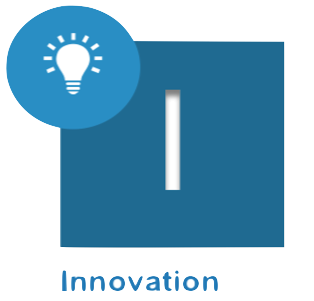 Nouvelles pratiquesOutre les compétitions traditionnelles, les formes nouvelles de pratique permettent de nombreuses rencontres, notamment dans le jeu à effectif réduit.Le partenariat avec la Fédération Française de Basketball permet de mettre en place de nouvelles compétitions réservée aux benjamines/nes, minimes, cadets/es et juniors dans le cadre de la pratique du basketball à effectif réduit et de l’organisation par la FFBB de challenges nationauxSécurité :Voir tableau page 18 : RÉGLEMENT BASKET - BALL 3 X 3 - CHALLENGE NATIONAL BENJAMIN(E)S SCOLAIRECette compétition scolaire est réservée aux licenciés UNSS donc non licenciés FFBB et se passe en 2 phases :les épreuves individuelles, réalisées par l’ensemble des membres de l’équipe, remplaçants compris,un tournoi de 3 x 3.Le classement s’effectue sur les résultats à l’ensemble des épreuves.Les phases départementales, académiques et/ou inter académiques seront qualificatives pour un tournoi final, organisé conjointement avec la FFBB, l’UNSS et l’UGSEL, et dont les dates seront déterminées ultérieurement.Une circulaire spécifique sera diffusée par la Direction Nationale de l’UNSSSe reporter au site de la fédération française de basketball : http://www.ffbb.com/ ou sur le site de l’UNSS : http://unss.org/ dans OPUSSPlus d’informations dans la circulaire spécifique disponible sur OPUSS.CHALLENGE BASKET- BALL 3 x 3 – CHALLENGE NATIONAL MINIMES SCOLAIRESe référer à la circulaire complétant la fiche sport. Ouvert à AUCUN licenciés FFBB. Dates et lieu à venir. Niveau de qualification académique. FormationEn complément du programme « Vers une génération responsable » destiné aux Jeunes arbitres, Jeunes organisateurs et Jeunes dirigeants, l’UNSS développe un pôle formation à destination des enseignants d’EPS, animateur de l’association sportive.Concernant le Basket- BallEn partenariat avec la FFBB des formations seront proposées par l’UNSS sur la pratique du basket- ball 3 x 3 en Collèges et Lycées. Cette formation permettra de développer des formations dans les différentes Académies avec des personnes ressources.Opération Basket Collège – Opération Basket Lycée : OBC et OBLL’objectif pour les enseignats d’EPS est d’avoir accès à des contenus pédagogiques d’une part et de pouvoir être accompagné par un groupe d’expert EPS basket d’autre part.Ouverture des plateformes numérique scolaire en lien avec la FFBB :Plateforme Operation Basket College : http://www.basketcollege.com/Plateforme Operation Basket Lycée : http://www.basketlycee.com/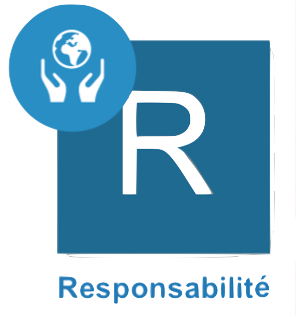 Pour un sport scolaire éthique, solidaire démocratique et responsable, pour favoriser l’engagement, le vivre ensemble et les projets collectifsLa circulaire n° 2010-125 du 18 août 2010 relative au sport scolaire incite à valoriser le Jeune Officiel par la remise d’un diplôme quelle que soit sa mission. Cette fonction contribue non seulement au développement de sa personne par les différentes responsabilités qu’il occupe, mais lui permet aussi d’acquérir des connaissances et des compétences valorisées au sein de l’UNSS. La mobilisation de l’école pour les valeurs de la République du 22 janvier 2015 rappelle l’importance du parcours citoyen dans la vie associative plus particulièrement la mesure 3 : « La vice-présidence des associations sportives par les élèves sera systématisée, et les prises de responsabilité au sein des associations sportives valorisées. Les formations de jeunes coaches et de jeunes arbitres seront développées ».L’UNSS au travers de ces différentes compétitions et formation à la capacité de proposer aux jeunes licenciés de s’impliquer dans différents rôles :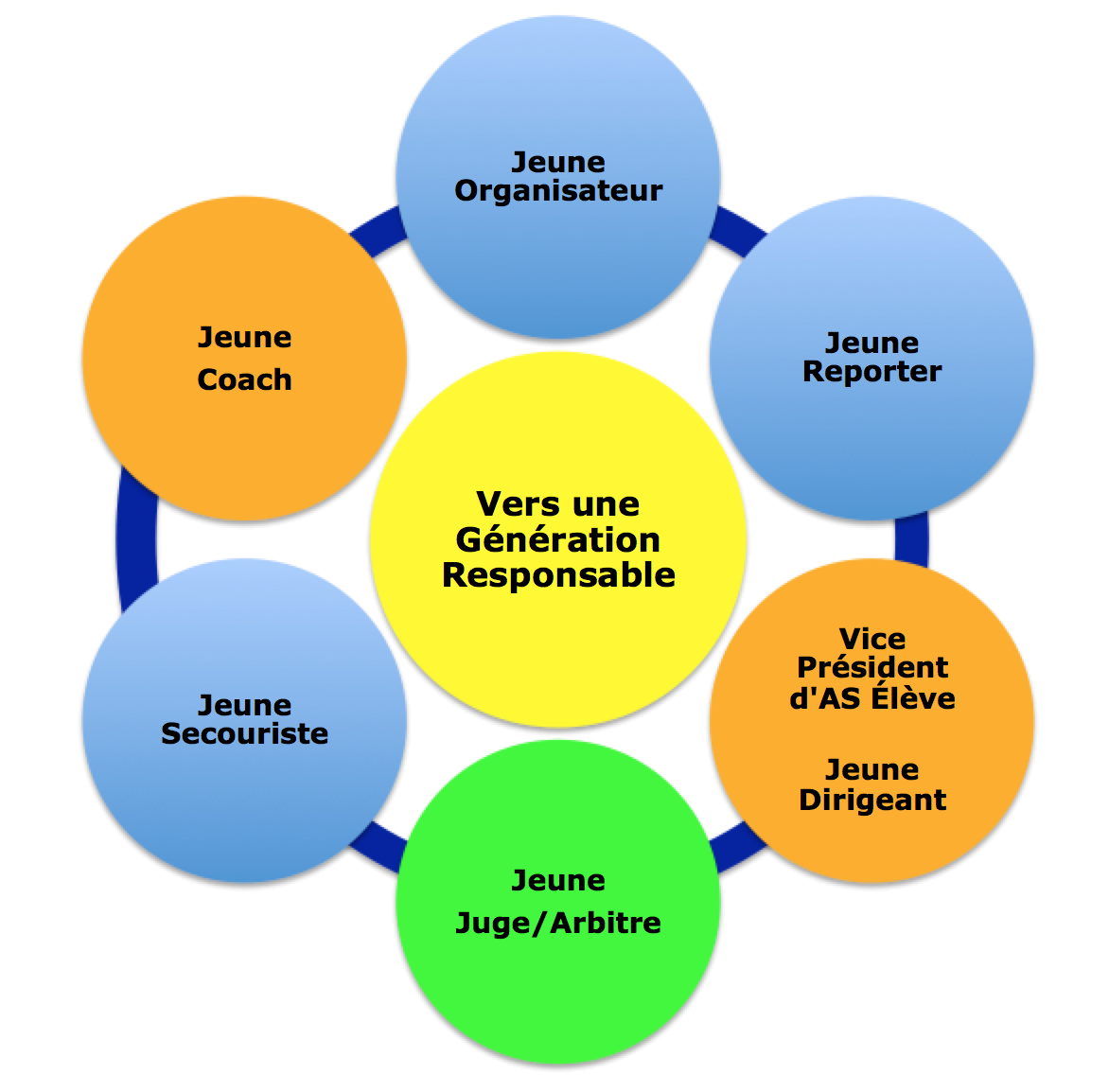 Le Jeune ArbitreL’élève du collège ou du lycée a la possibilité de suivre une formation afin de pouvoir officier au sein des rencontres sportives, de s’engager dans la vie associative et ce, dans le cadre de l’Union Nationale du Sport Scolaire. Chaque activité possède un livret Jeune Arbitre spécifique à l’activité et disponible sur le site national de l’UNSS. Il permet de proposer à l’élève et à l’enseignant les contenus à acquérir à chaque niveau de certification.La formation des Jeunes arbitres doit être liée à la pratique.Les meilleurs Jeunes Arbitres hors académie ont la possibilité d’officier à un championnat de France si :le nombre de Jeunes arbitres est insuffisant (pool local et équipe) pour le déroulement du CF,leur nombre est défini par les membres de la CMN,les Jeunes arbitres doivent être inscrits par les services régionaux auprès de la Direction Nationale à la date butoir des remontées des qualifiés académiques du sport concerné,les organisateurs des championnats de France doivent faire remonter auprès du DNA en charge de l’activité la fiche récapitulative des meilleurs JO hors académie (fiche n°51 JO).Dispositif du haut niveau du sport scolaireLa circulaire n°2012-093 du 08 juin 2012 précise que « les jeunes officiels certifiés au niveau national ou international… peuvent valider un enseignement facultatif ponctuel à l'identique des sportifs de haut niveau. Les listes des candidats concernés sont proposées par les fédérations sportives scolaires ».L’arrêté du 07 juillet 2015 précise que ce dispositif est également accessible pour les élèves inscrits au baccalauréat professionnelCette formation est assurée au sein de chaque AS. Un livret spécifique par activité est dédié à cette formation. Il est téléchargeable sur le site www.unss.orgPasserelles possibles des Jeunes Arbitres entre l’UNSS et la FFBBLa convention entre l’UNSS et la FFBB précise que le jeune arbitre de certification de niveau départemental, académique ou national permet une équivalence :Certification académiqueLa certification de niveau académique UNSS permet le titre d’arbitre club niveau départemental.Cette équivalence peut être obtenue en prenant contact auprès du Comité départemental (service formation)Certification nationaleLa certification de niveau nationale UNSS permet d’obtenir une équivalence d’arbitre régional en prenant contact avec la ligue régionale (service formation). Cf : se référer au tableau dans le livret « Je suis Jeune Arbitre de Basket- Ball » pour les équivalences UNSS-FFBB.Les autres rôles de Jeunes Officiels (cf. dossier intitulé Jeunes officiels vers une génération responsable 2019 - 2020)L’élève du collège ou du lycée a la possibilité de suivre une formation afin de pouvoir s’impliquer dans différents rôles (jeune organisateur, jeune dirigeant etc …) au sein de son Association Sportive (AS) et dans le cadre de l’UNSS (Union Nationale du Sport Scolaire). Toute vie associative nécessite une organisation. Chaque licencié doit pouvoir trouver sa place comme bénévole de l’AS en fonction de ses motivations et de ses compétences.Ils peuvent être certifiés du niveau départemental au niveau académique. Les jeunes dirigeants, les vices présidents élève, les jeunes organisateurs, les jeunes reporters et les jeunes secouristes peuvent obtenir une certification en référence à l’activité « multi activités ».Présentation des Jeunes Officiels UNSS MAIFVidéo Jeune ReporterVidéo Jeune JugeVidéo Jeune ArbitreVidéo Jeune CoachVidéo Jeune SecouristeVidéo Jeune DirigeantLe Jeune coachEn référence au bulletin officiel de l’Éducation Nationale du 19 septembre 2013 « L’UNSS devra développer la formation de jeunes coaches – animateurs, diverses remontées des enseignants d’EPS prouvant que les élèves prennent souvent en charge des tâches liées à l’échauffement, l’entraînement, la tactique, la stratégie, l’encadrement ».Les orientations du MEN du 22 janvier 2015 à l’occasion de la Grande mobilisation de l’École pour les valeurs de la République (mesure 3) rappellent à la valorisation de l’engagement associatif des élèves par « les formations des jeunes coaches et des jeunes arbitres seront développées ».Pour les sports collectifs (y compris sport partagé), le jeune coach est obligatoire et non compétiteur. Il officie seul ou en binôme et doit être repéré (Brassard Maif orange). Il se rajoute donc à la composition de l’équipe,Pour les sports individuels (y compris sport partagé), le jeune coach est obligatoire et compétiteur intégré à l’équipe et doit être repéré (Brassard Maif orange),Pour le sport partagé multi-activités, le Jeune Coach est obligatoire et non compétiteur. Il se rajoute donc à la composition de l’équipe (Brassard Maif orange) et doit être repéré.Le Jeune Coach ne peut être Jeune Juge / Jeune Arbitre ou Jeune Reporter,Une équipe sans Jeune Coach de niveau académique sera déclassée. Le jeune coach pourra acquérir sa certification académique avec une remise de diplôme au moment du championnat de France. L’évaluation sera faite par son enseignant d’EPS au moyen d’une fiche de suivi, le test théorique se fera à l’accueil du championnat de France (pour plus de précision se référer au « Livret Je suis jeune coach en Basket-Ball »).Un Jeune Coach est un élève licencié UNSS qui connaît l’activité et adopte une attitude respectueuse, loyale, constructive et citoyenne (définition reprise du cadre général Jeune Coach). Le jeune coach accompagne l’équipe et se positionne comme adjoint du professeur d’EPS, animateur d’AS dans la gestion du groupe. Le niveau d’intervention du Jeune Coach varie en fonction de son âge, de sa maturité et de son investissement. Inscription des meilleurs Jeunes Arbitres hors académiquesChaque Directeur Régional saisira les meilleurs Jeunes Arbitres de son académie pour les Championnats par Équipe d’Établissement, si nécessaire et en accord avec la CMN.Adresse de saisie :	https://udb.unss.org/qualifscfCode d’accès : 		propre à chaque SRClôture des saisies : 	10 jours après la date butoir des qualifications des équipesUn par catégorie et par catégorie d’âge pour chaque académie.Seules les propositions supplémentaires doivent recevoir l’aval de la Direction Nationale.Pour les Championnats Excellence, selon les dates d’organisation un appel particulier sera effectué par la Direction Nationale UNSS.Les membres de la Commission Mixte NationaleDirectrice adjointe de l’UNSS en charge de l’activité : Marion TROUILLETFFBBCathy GISCOUStanislas HACQUARTGilles MALECOTCarole DELAUNE-DAVIDAgnès FAUCHARDSylvain SALIESUNSSStéphanie COURLASGilles RICHARDSylvie RENARDBarbara MATRAYSalwa LOPINETRobert BLANDEAU (référent sport partagé)Délégués techniques UNSSNathalie SCHWARZROCKLaurence DESMARSMathieu GARNIER-FARMANAnnexe 1IMPORTANTDans ce cas AUCUNE équipe d’Établissement ne peut participer au Championnat de France par Équipe d’Établissement à partir du niveau Académique.Annexe 2Les équipes relevant de Sections Sportives Scolaires ne sont pas concernées par cette disposition.Annexe 3Annexe 4Annexe 5Les points de pénalité sont indépendants des points marqués.Les points de pénalité ne se cumulent pas par joueur, mais s’additionnent par équipe.Les points de pénalité sont également applicables aux accompagnateurs agréés par le Comité Directeur de l’AS et indiqués sur la feuille de marque.Équipe déclassée = défaite par forfait (non conforme, retard, refus de jouer…) 20 à 0.Annexe 6Annexe 7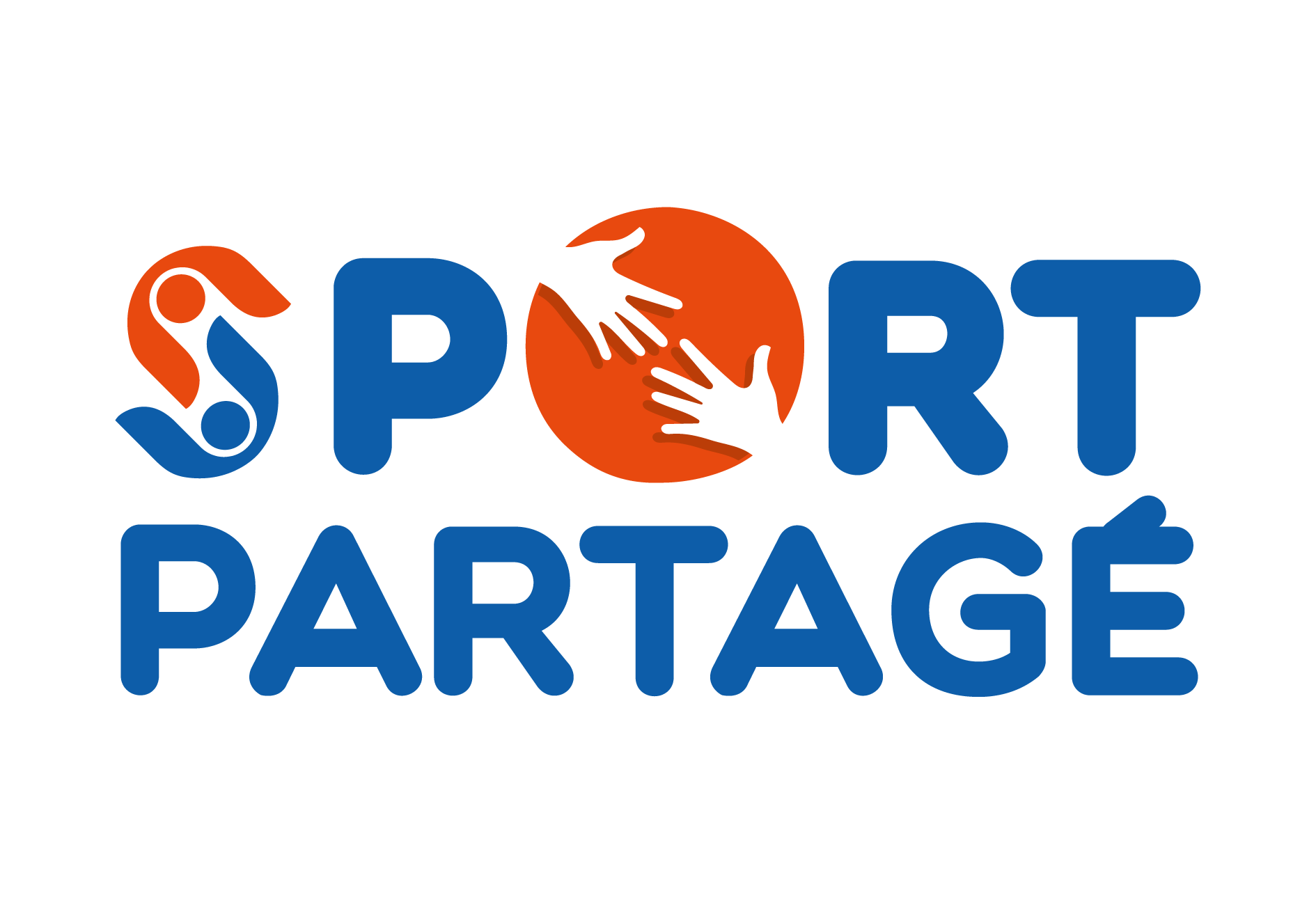 Tableau de classification des ESH moteur et sensorielCe tableau décrit les différentes classifications permettant aux élèves de se confronter au sein du programme « sport partagé » de l’UNSS en toute équité. Les classifications UNSS des élèves en situation de handicap moteur et sensoriel s’appuient sur la classification « jeunes » de la Fédération Française Handisport. Pour pouvoir définir une classification, les élèves debout doivent passer 10 tests fonctionnels du bas du corps et les élèves en fauteuil, 5 tests fonctionnels du haut du corps. Les élèves déficients visuels sont divisés en deux catégories (élèves pratiquant avec ou sans guide). Enfin, tous les élèves sourds et malentendants sont réunis au sein d’une même classification. Retrouvez le descriptif complet des tests et de la classification jeunes Handisport :http://www.handisport.org/wp-content/uploads/2017/09/La-classification-jeune-handisport-maj12092017.pdfLes éléments décrits ci-dessous sont une aide à la compréhension des différentes classifications. Ils ne sont pas exhaustifs dans la mesure où les handicaps moteurs et sensoriels sont très divers. Tous les outils (tableau, tests, illustrations) ne sont que des aides à la décision au service de la personne qui définit la classification d’un ou d’une élève. Classification des ESH autres que moteurs et sensoriels dans l’activité pratiquée en compétitionL’élève est classé :C1 = 4 points avec Reconnaissance MDPH/MDA sans gêne à la pratique dans l’activité = pas de compensationC2 = de 5 à 8 pointsC3 = de 9 à 11 pointsC4 = de 12 à 14 pointsC5 = de 15 à 16 points Exemple : Alexis est autonome (1 point), il interagit mais communique difficilement (2 points), il a des problèmes d’équilibre (2 points) et donne du sens à l’activité (3 points). Il comptabilise 8 points, il est C2.Ses problèmes d’équilibre vont le perturber fortement sur des activités avec beaucoup de déplacements. Il pourra passer C3.  IntroductionPage 3Pour un sport scolaire ambitieux démocratisé et accessiblePage 4Pour un sport scolaire innovantPage 29Pour un sport scolaire éthique, solidaire démocratique et responsablePage 31Membres CMNPage 35AnnexesPage 36Benjaminsnés en 2007 2008 et 2009Minimesnés en 2005 et 2006Cadetsnés en 2003 et 2004Juniorsnés en 2001 et 2002Seniorsnés en 2000 et avantComposition des Équipes10 compétiteurs maximum sur l’ensemble des championnats :- MINIMES avec M1, M2, C1(1 C1 maximum sur la feuille de composition d’équipe déposée à l’accueil)Surclassement interdit- CADETS avec M2, C1 et C2Surclassement interdit10 compétiteurs maximum sur l’ensemble des championnats :- MINIMES avec M1, M2, C1(1 C1 maximum sur la feuille de composition d’équipe déposée à l’accueil)Surclassement interdit- CADETS avec M2, C1 et C2Surclassement interdit10 compétiteurs maximum sur l’ensemble des championnats :- MINIMES avec M1, M2, C1(1 C1 maximum sur la feuille de composition d’équipe déposée à l’accueil)Surclassement interdit- CADETS avec M2, C1 et C2Surclassement interditJeune ARBITRE1 Jeune Arbitre par équipe qualifiéCertifié académique minimumIl peut être d’une autre association sportive de l’académieIl ne peut pas être joueur lors de la compétitionEn cas d’absence, l’association sportive concernée ne pourra participer au championnat de France1 Jeune Arbitre par équipe qualifiéCertifié académique minimumIl peut être d’une autre association sportive de l’académieIl ne peut pas être joueur lors de la compétitionEn cas d’absence, l’association sportive concernée ne pourra participer au championnat de France1 Jeune Arbitre par équipe qualifiéCertifié académique minimumIl peut être d’une autre association sportive de l’académieIl ne peut pas être joueur lors de la compétitionEn cas d’absence, l’association sportive concernée ne pourra participer au championnat de FranceJEUNE COACH1 Jeune Coach obligatoire de niveau académique par équipe, il est coach ou coach adjointIl est issu de la même AS (même numéro d’AS)Il ne peut pas être joueur lors de la compétitionSur le banc : 1 coach, 1 coach adjoint (dont 1 personne majeure sur le banc) + 1 accompagnateur possibleEn cas d’absence, l’association sportive concernée ne pourra participer au championnat de France 1 Jeune Coach obligatoire de niveau académique par équipe, il est coach ou coach adjointIl est issu de la même AS (même numéro d’AS)Il ne peut pas être joueur lors de la compétitionSur le banc : 1 coach, 1 coach adjoint (dont 1 personne majeure sur le banc) + 1 accompagnateur possibleEn cas d’absence, l’association sportive concernée ne pourra participer au championnat de France 1 Jeune Coach obligatoire de niveau académique par équipe, il est coach ou coach adjointIl est issu de la même AS (même numéro d’AS)Il ne peut pas être joueur lors de la compétitionSur le banc : 1 coach, 1 coach adjoint (dont 1 personne majeure sur le banc) + 1 accompagnateur possibleEn cas d’absence, l’association sportive concernée ne pourra participer au championnat de France TYPE DE JEU5x55x55x5NOMBRE DE JOUEURS MINIMUM SUR LE TERRAINDÉBUT DE MATCH55NOMBRE DE JOUEURS MINIMUM SUR LE TERRAINPENDANT LE MATCH22NOMBRE DE JOUEURS SUR LA FEUILLE DE MATCH101010NOMBRE DE JOUEURS POUR UN TOURNOI101010NoMBRE DE FAUTES PERSONNELLES4 sur les tournois / 5 sur match sec4 sur les tournois / 5 sur match sec4 sur les tournois / 5 sur match secNombre de fautes / Équipe4 (LF à la 5è)4 (LF à la 5è)4 (LF à la 5è)MINIMESMINIMESCADETSBALLONS FILLESTaille 6Taille 6Taille 6BALLONS GARÇONSTaille 7Taille 7Taille 7ligne des 3 points6m756m756m75DURÉE D’UN MATCH PAR JOUR À TITRE INDICATIF4 x 8’4 x 8’4 x 10’SI 2 MATCHES DANS LA MÊME JOURNÉE4 x 6’4 x 6’4 x 8’DURÉE TOTALE DEJEU PAR JOUR50’(temps effectif)50’(temps effectif)64’(temps effectif)MIXITÉPas de mixitéPas de mixitéPas de mixitéDIVERSPas de match nul ; faire disputer autant de prolongations que nécessaire pour départager les équipes :5’ si un match3’ si plusieurs matchesPas de match nul ; faire disputer autant de prolongations que nécessaire pour départager les équipes :5’ si un match3’ si plusieurs matchesPas de match nul ; faire disputer autant de prolongations que nécessaire pour départager les équipes :5’ si un match3’ si plusieurs matchesrÉglementUNSS Tenue de compÉtitionCf Règlement Fédéral (II, B : la tenue de compétition). Les concurrents représentent l'AS de leur établissement et doivent en porter les couleurs : maillot d’AS obligatoire (maillot de club interdit)Les règles concernant les publicités sont indiquées dans le Règlement Fédéral.Formule de compÉtitionMatches de poules, ¼ de finale, ½ finales, matches de classement, finaleE-marquePossible en fonction des organisationsModalitÉS de qualificationNiveau inter-académiqueNombre d’Équipes16 maximum par championnat minimes et cadetsTitres dÉcernÉsChampion de France UNSS par équipe d’établissements minimes fillesChampion de France UNSS par équipe d’établissements minimes garçonsChampion de France UNSS par équipe d’établissements cadets garçonsComposition des Équipes10 compétiteurs maximum sur l’ensemble des championnats :- JUNIORS avec C2, J1, J2Surclassement interdit10 compétiteurs maximum sur l’ensemble des championnats :- JUNIORS avec C2, J1, J2Surclassement interditJeune ARBITRE1 Jeune Arbitre par équipe qualifiéCertifié académique minimumIl peut être d’une autre association sportive de l’académieIl ne peut pas être joueur lors de la compétitionEn cas d’absence, l’association sportive concernée ne pourra participer au championnat de France1 Jeune Arbitre par équipe qualifiéCertifié académique minimumIl peut être d’une autre association sportive de l’académieIl ne peut pas être joueur lors de la compétitionEn cas d’absence, l’association sportive concernée ne pourra participer au championnat de FranceJEUNE COACH1 Jeune Coach obligatoire de niveau académique par équipe, il est coach ou coach adjointIl est issu de la même AS (même numéro d’AS)Il ne peut pas être joueur lors de la compétitionSur le banc : 1 coach, 1 coach adjoint (dont 1 personne majeure sur le banc) + 1 accompagnateur possibleEn cas d’absence, l’association sportive concernée ne pourra participer au championnat de France1 Jeune Coach obligatoire de niveau académique par équipe, il est coach ou coach adjointIl est issu de la même AS (même numéro d’AS)Il ne peut pas être joueur lors de la compétitionSur le banc : 1 coach, 1 coach adjoint (dont 1 personne majeure sur le banc) + 1 accompagnateur possibleEn cas d’absence, l’association sportive concernée ne pourra participer au championnat de FranceTYPE DE JEU5C55C5NOMBRE DE JOUEURS MINIMUM SUR LE TERRAINDÉBUT DE MATCH5NOMBRE DE JOUEURS MINIMUM SUR LE TERRAINPENDANT LE MATCH2NOMBRE DE JOUEURS SUR LA FEUILLE DE MATCH1010NOMBRE DE JOUEURS POUR UN TOURNOI1010BALLONS GARÇONSTaille 7Taille 7ligne des 3 points6m756m75NoMBRE DE FAUTES PERSONNELLES4 sur les tournois / 5 sur match sec4 sur les tournois / 5 sur match secNombre de fautes /Équipe4 (LF à la 5è)4 (LF à la 5è)DURÉE D’UN MATCH PAR JOUR À TITRE INDICATIF4 x10’4 x10’SI 2 MATCHES DANS LA MÊME JOURNÉE4 x 8’4 x 8’DIVERSPas de match nul ; faire disputer autant de prolongations que nécessaire pour départager les équipes :5’ si un match3’ si plusieurs matchesPas de match nul ; faire disputer autant de prolongations que nécessaire pour départager les équipes :5’ si un match3’ si plusieurs matchesDURÉE TOTALE DEJEU PAR JOUR64’(temps effectif)64’(temps effectif)MIXITÉPas de mixitéPas de mixitérÉglementUNSSTenue de compÉtitionCf Règlement Fédéral (II, B : la tenue de compétition). Les concurrents représentent l'AS de leur établissement et doivent en porter les couleurs : maillot d’AS obligatoire (maillot de club interdit)Les règles concernant les publicités sont indiquées dans le Règlement Fédéral.Formule de compÉtitionMatches de poules, ¼ de finale, ½ finales, matches de classement, finale sauf forfait d’équipes(s).E-marquePossible en fonction des organisationsModalitÉS de qualificationNiveau inter-académiqueNombre d’Équipes12 maximum pour le championnat Juniors GarçonsTitres dÉcernÉsChampion de France UNSS par Équipe d’Établissement Juniors GarçonsComposition des Équipes10 compétiteurs maximum sur l’ensemble du championnat- LYCÉES FILLES avec M2, C1, C2, J1, J2Surclassement interdit10 compétiteurs maximum sur l’ensemble du championnat- LYCÉES FILLES avec M2, C1, C2, J1, J2Surclassement interditJeune ARBITRE1 Jeune Arbitre par équipe qualifiéCertifié académique minimumIl peut être d’une autre association sportive de l’académieIl ne peut pas être joueur lors de la compétitionEn cas d’absence, l’association sportive concernée ne pourra participer au championnat de France1 Jeune Arbitre par équipe qualifiéCertifié académique minimumIl peut être d’une autre association sportive de l’académieIl ne peut pas être joueur lors de la compétitionEn cas d’absence, l’association sportive concernée ne pourra participer au championnat de FranceJEUNE COACH1 Jeune Coach obligatoire de niveau académique par équipe, il est coach ou coach adjointIl est issu de la même AS (même numéro d’AS)Il ne peut pas être joueur lors de la compétitionSur le banc : 1 coach, 1 coach adjoint (dont 1 personne majeure sur le banc) + 1 accompagnateur possibleEn cas d’absence, l’association sportive concernée ne pourra participer au championnat de France1 Jeune Coach obligatoire de niveau académique par équipe, il est coach ou coach adjointIl est issu de la même AS (même numéro d’AS)Il ne peut pas être joueur lors de la compétitionSur le banc : 1 coach, 1 coach adjoint (dont 1 personne majeure sur le banc) + 1 accompagnateur possibleEn cas d’absence, l’association sportive concernée ne pourra participer au championnat de FranceTYPE DE JEU5x55x5NOMBRE DE JOUEURS MINIMUM SUR LE TERRAINDÉBUT DE MATCH5NOMBRE DE JOUEURS MINIMUM SUR LE TERRAINPENDANT LE MATCH2NOMBRE DE JOUEURS SUR LA FEUILLE DE MATCH1010NOMBRE DE JOUEURS POUR UN TOURNOI1010BALLONS FILLESTaille 6Taille 6ligne des 3 points6m756m75NoMBRE DE FAUTES PERSONNELLES4 sur les tournois / 5 sur match sec4 sur les tournois / 5 sur match secNombre de fautes /Équipe4 (LF à la 5è)4 (LF à la 5è)DUREE d’UN MATCH PAR JOUR A TITRE INDICATIF4 x 10’4 x 10’SI 2 MATCHES DANS LA MÊME JOURNÉE4 x 8 ‘4 x 8 ‘DIVERSPas de match nul ; faire disputer autant de prolongations que nécessaire pour départager les équipes :5’ si un match3’ si plusieurs matchesPas de match nul ; faire disputer autant de prolongations que nécessaire pour départager les équipes :5’ si un match3’ si plusieurs matchesDURÉE TOTALE DEJEU PAR JOUR64’(temps effectif)64’(temps effectif)MIXITÉPas de mixitéPas de mixitérèglementUNSSTenue de compÉtitionCf Règlement Fédéral (II, B : la tenue de compétition). Les concurrents représentent l'AS de leur établissement et doivent en porter les couleurs : maillot d’AS obligatoire (maillot de club interdit)Les règles concernant les publicités sont indiquées dans le Règlement Fédéral.Formule de compÉtitionMatchs de poules, ¼ de finale, ½ finales, matches de classement, finale sauf forfait d’équipes(s).E-marquePossible en fonction des organisationsModalitÉS de qualificationNiveau inter-académiqueNombre d’Équipes16 maximumTitres dÉcernÉsChampion de France UNSS par Équipe d’Établissement lycées fillesInter-académiesInter-académiesInter-académiesNombre d’équipes qualifiées1 AmiensLille12 CréteilParisVersailles2 3 CaenRennesRouen24 Nancy/MetzReimsStrasbourg2 5 BesançonDijon1 6 NantesOrléans/Tours27 BordeauxLimogesPoitiers18 Clermont-FerrandGrenobleLyon2 9 MontpellierToulouse1 10 Aix/MarseilleCorseNice1 TOTALTOTALTOTAL15Inter-académiesInter-académiesInter-académiesNombre d’équipes qualifiées1 AmiensLille12 CréteilParisVersailles23 CaenRennesRouen14 Nancy/MetzReimsStrasbourg15 BesançonDijon16 NantesOrléans/Tours17 BordeauxLimogesPoitiers18 Clermont-FerrandGrenobleLyon19 MontpellierToulouse110 Aix/MarseilleCorseNice1TOTALTOTALTOTAL11Poule APoule BPoule CPoule DIA duIA duIA duIA duChampion3ème2ème4ème2019201920192019IA duIA duIA duIA du8ème7ème6ème5ème2019201920192019IA du9ème2019IA du10ème 2019IA du11ème2019UltramarinIA du9ème2019IA du10ème 2019IA du11ème2019OuIA du9ème2019IA du10ème 2019IA du11ème2019AcadémieIA du9ème2019IA du10ème 2019IA du11ème2019organisatriceIA duIA duIA duIA du15ème14ème13ème12ème2019201920192019Poule APoule BPoule CPoule DIA duIA duIA duIA duChampion3ème2ème4ème2019201920192019IA duIA duIA duIA du8ème7ème6ème5ème2019201920192019IA du9ème2019IA du10ème 2019IA du11ème2019UltramarinOuAcadémieorganisatriceCOMPOSITION DES ÉQUIPESCadet (te)s-Junior(e)s-Sénior(e)s (uniquement S1 = 2000) 1 seul senior dans la composition de l’équipe5 compétiteurs ou compétitrices maximum et 4 minimum sur l’ensemble des championnats.Mixité interdite.Pas de Surclassement.Cadet (te)s-Junior(e)s-Sénior(e)s (uniquement S1 = 2000) 1 seul senior dans la composition de l’équipe5 compétiteurs ou compétitrices maximum et 4 minimum sur l’ensemble des championnats.Mixité interdite.Pas de Surclassement.JEUNE ARBITRE1 Jeune Arbitre par équipe qualifiéCertifié académique minimumIl peut être d’une autre association sportive de l’académieIl ne peut pas être joueur lors de la compétitionEn cas d’absence, l’association sportive concernée ne pourra participer au championnat de France1 Jeune Arbitre par équipe qualifiéCertifié académique minimumIl peut être d’une autre association sportive de l’académieIl ne peut pas être joueur lors de la compétitionEn cas d’absence, l’association sportive concernée ne pourra participer au championnat de FranceJEUNE COACH1 Jeune Coach obligatoire de niveau académique par équipe, il est coach ou coach adjointIl est issu de la même AS (même numéro d’AS)Il ne peut pas être joueur lors de la compétitionSe référer au règlement 3x3 : le coach intervient avant, après la rencontre et pendant les temps morts MAIS interdiction de coacher pendant la rencontre.Le jeune coach a le droit d’être sur le banc.En cas d’absence, l’association sportive concernée ne pourra participer au championnat de France.1 Jeune Coach obligatoire de niveau académique par équipe, il est coach ou coach adjointIl est issu de la même AS (même numéro d’AS)Il ne peut pas être joueur lors de la compétitionSe référer au règlement 3x3 : le coach intervient avant, après la rencontre et pendant les temps morts MAIS interdiction de coacher pendant la rencontre.Le jeune coach a le droit d’être sur le banc.En cas d’absence, l’association sportive concernée ne pourra participer au championnat de France.TYPE DE JEU3x3 sur demi-terrain de Basket- ball (1 seul panier)Règlement FIBA adapté UNSS3x3 sur demi-terrain de Basket- ball (1 seul panier)Règlement FIBA adapté UNSSNOMBRE DE JOUEURSMINIMUM SUR LETERRAINDÉBUT DE MATCH3NOMBRE DE JOUEURSMINIMUM SUR LETERRAINPENDANT LE MATCH21NOMBRE DE JOUEURSSUR LA FEUILLE DE MATCH4 ou 54 ou 5NOMBRE DE JOUEURS POUR UN TOURNOI55NOMBRE DE FAUTES /ÉQUIPEDe la 7ème à la 9ème faute collective = 2 LF À la 10ème faute collective = 2LF et possession du ballon (y compris sur panier marqué)Faute sur tir à 1 point = 1LFFaute sur tir à 2 points = 2LFDe la 7ème à la 9ème faute collective = 2 LF À la 10ème faute collective = 2LF et possession du ballon (y compris sur panier marqué)Faute sur tir à 1 point = 1LFFaute sur tir à 2 points = 2LFBALLONS FILLES ET GARCONSTaille 6 spécifique basket-ball 3x3Taille 6 spécifique basket-ball 3x3ligne des 2 points6m756m75DURÉE D’UN MATCH PAR JOUR A TITRE INDICATIF21 points ou 10 min décomptés selon le format du championnat de France21 points ou 10 min décomptés selon le format du championnat de FranceDURÉE TOTALE DEJEU PAR JOUR AU MAXIMUM60’60’MIXITÉPas de mixitéPas de mixitéDIVERSPas de match nul ; prolongation avec 1ère équipe qui marque 2 points.Pas de match nul ; prolongation avec 1ère équipe qui marque 2 points.règlementUNSSTenue de compÉtitionCf Règlement Fédéral (II, B : la tenue de compétition). Les concurrents représentent l'AS de leur établissement et doivent en porter les couleurs : maillot d’AS obligatoire (maillot de club interdit)Les règles concernant les publicités sont indiquées dans le Règlement Fédéral.FORMULE DE COMPÉTITIONMatches de poules, ¼ de finale, ½ finales, matches de classement, finale sauf si forfait d’équipe(s).MODALITÉS DE QUALIFICATIONNiveau inter-académiqueNOMBRE D’ÉQUIPES12 maximum par championnat LP filles et 12 maximum LP garçonsTITRES DÉCERNÉSChampion de France UNSS LP fillesChampion de France UNSS LP garçonsInter-académiesInter-académiesInter-académiesNombre d’équipes qualifiées1 AmiensLille12 CréteilParisVersailles23 CaenRennesRouen14 Nancy/MetzReimsStrasbourg15 BesançonDijon16 NantesOrléans/Tours17 BordeauxLimogesPoitiers18 Clermont-FerrandGrenobleLyon19 MontpellierToulouse110 Aix/MarseilleCorseNice1TOTALTOTALTOTAL11 Si 0 équipe des Ultramarins 1 équipe de l’Académie organisatrice Si 1 équipe des Ultramarins Qualifiée Poule APoule BPoule CPoule DIA duChampion2019IA du3ème2019IA du2ème2019IA du4ème2019IA du8ème2019IA du7ème2019IA du6ème2019IA du5ème2019IA du9ème2019IA du10ème2019IA du11ème2019UltramarinOuAcadémieorganisatriceComposition des Équipes- BENJAMIN : 4 joueurs Obligatoirement - MINIME : 4 joueurs ObligatoirementRéservés aux joueurs et joueuses non licencié(e)s FFBB- BENJAMIN : 4 joueurs Obligatoirement - MINIME : 4 joueurs ObligatoirementRéservés aux joueurs et joueuses non licencié(e)s FFBBJeune ARBITRE1 Jeune Arbitre par équipe qualifiéCertifié académique minimumIl peut être d’une autre association sportive de l’académieIl ne peut pas être joueur lors de la compétitionEn cas d’absence, l’association sportive concernée ne pourra participer au championnat de France1 Jeune Arbitre par équipe qualifiéCertifié académique minimumIl peut être d’une autre association sportive de l’académieIl ne peut pas être joueur lors de la compétitionEn cas d’absence, l’association sportive concernée ne pourra participer au championnat de FranceTYPE DE JEU3x33x3NOMBRE DE JOUEURS MINIMUM SUR LE TERRAINDÉBUT DE MATCH3NOMBRE DE JOUEURS MINIMUM SUR LE TERRAINPENDANT LE MATCH2NOMBRE DE JOUEURS SUR LA FEUILLE DE MATCH44NOMBRE DE JOUEURS POUR UN TOURNOI44Epreuves individuellesPour les benjamins uniquementPour les benjamins uniquementBALLONS Taille 6 – Spécifique 3x3Taille 6 – Spécifique 3x3ligne des 2 points6m756m75DIVERSL’ensemble des informations concernant le challenge est disponible sur OPUSS « Circulaire Challenge 2020 »Inscription à la plateforme Opération Basket Collège (OBC) obligatoire L’ensemble des informations concernant le challenge est disponible sur OPUSS « Circulaire Challenge 2020 »Inscription à la plateforme Opération Basket Collège (OBC) obligatoire MIXITÉPas de mixitéPas de mixitérÉglementVoir « Circulaire Challenge 2020 » UNSS / UGSEL / FFBBTenue de compÉtitionCf Règlement Fédéral (II, B : la tenue de compétition). Les concurrents représentent l'AS de leur établissement et doivent en porter les couleurs : maillot d’AS obligatoire (maillot de club interdit)Les règles concernant les publicités sont indiquées dans le Règlement Fédéral.Formule de compÉtitionVoir circulaireModalitÉS de qualificationNiveau académiqueNombre d’ÉquipesFormation de compétition : 10 équipes (6 UNSS et 4 UGSEL)6 pour les benjamins6 pour les benjamines6 pour les minines garçons6 pour les minimes fillesTitres dÉcernÉsVainqueur du challenge national basket 3x3 benjaminsVainqueur du challenge national basket 3x3 benjaminesVainqueur du challenge national basket 3x3 minimes garçonsVainqueur du challenge national basket 3x3 minimes fillesComposition des ÉquipesMINIMES : B3 surclassé (né en 2007 avec présentation obligatoire du surclassement signé par un médecin agréé FFBB), M1, M2 - 10 compétiteurs maximum en minimes sur l’ensemble des championnats.MINIMES : B3 surclassé (né en 2007 avec présentation obligatoire du surclassement signé par un médecin agréé FFBB), M1, M2 - 10 compétiteurs maximum en minimes sur l’ensemble des championnats.MINIMES : B3 surclassé (né en 2007 avec présentation obligatoire du surclassement signé par un médecin agréé FFBB), M1, M2 - 10 compétiteurs maximum en minimes sur l’ensemble des championnats.Composition des ÉquipesLYCEES : M2 surclassé (né en 2005 avec présentation obligatoire du surclassement signé par un médecin agréé FFBB), C1, C2, J1 - 12 compétiteurs maximum sur l’ensemble des championnats.LYCEES : M2 surclassé (né en 2005 avec présentation obligatoire du surclassement signé par un médecin agréé FFBB), C1, C2, J1 - 12 compétiteurs maximum sur l’ensemble des championnats.LYCEES : M2 surclassé (né en 2005 avec présentation obligatoire du surclassement signé par un médecin agréé FFBB), C1, C2, J1 - 12 compétiteurs maximum sur l’ensemble des championnats.Jeune ARBITRE1 Jeune Arbitre par équipe qualifiéCertifié académique minimumIl peut être d’une autre association sportive de l’académieIl ne peut pas être joueur lors de la compétitionEn cas d’absence, l’association sportive concernée ne pourra participer au championnat de France1 Jeune Arbitre par équipe qualifiéCertifié académique minimumIl peut être d’une autre association sportive de l’académieIl ne peut pas être joueur lors de la compétitionEn cas d’absence, l’association sportive concernée ne pourra participer au championnat de France1 Jeune Arbitre par équipe qualifiéCertifié académique minimumIl peut être d’une autre association sportive de l’académieIl ne peut pas être joueur lors de la compétitionEn cas d’absence, l’association sportive concernée ne pourra participer au championnat de FranceJEUNE COACH1 Jeune Coach obligatoire de niveau académique par équipe, il est coach ou coach adjointIl est issu de la même AS (même numéro d’AS)Il ne peut pas être joueur lors de la compétitionSur le banc : 1 coach, 1 coach adjoint (dont 1 personne majeure sur le banc) + 1 accompagnateur possibleEn cas d’absence, l’association sportive concernée ne pourra participer au championnat de France1 Jeune Coach obligatoire de niveau académique par équipe, il est coach ou coach adjointIl est issu de la même AS (même numéro d’AS)Il ne peut pas être joueur lors de la compétitionSur le banc : 1 coach, 1 coach adjoint (dont 1 personne majeure sur le banc) + 1 accompagnateur possibleEn cas d’absence, l’association sportive concernée ne pourra participer au championnat de France1 Jeune Coach obligatoire de niveau académique par équipe, il est coach ou coach adjointIl est issu de la même AS (même numéro d’AS)Il ne peut pas être joueur lors de la compétitionSur le banc : 1 coach, 1 coach adjoint (dont 1 personne majeure sur le banc) + 1 accompagnateur possibleEn cas d’absence, l’association sportive concernée ne pourra participer au championnat de FranceTYPE DE JEU5x55x55x5NOMBRE DE JOUEURS MINIMUM SUR LE TERRAINDÉBUT DE MATCH55NOMBRE DE JOUEURS MINIMUM SUR LE TERRAINPENDANT LE MATCH22MINIMESMINIMESLYCÉES FILLES – LYCÉES GARCONSBALLONS FILLESTaille 6Taille 6Taille 6BALLONS GARÇONSTaille 7Taille 7Taille 7ligne des 3 points6m756m756m75DURÉE D’UN MATCH PAR JOUR À TITRE INDICATIF4 x 10’4 x 10’4 x 10’SI 2 MATCHES DANS LA MÊME JOURNÉE4 x 8’4 x 8’4 x 8’DIVERSPas de match nul ; faire disputer autant de prolongations que nécessaire pour départager les équipes :5’ si un match3’ si plusieurs matchesNombre de fautes /joueuses/joueurs : 4 sur les tournois / 5 sur match secNombre de fautes/équipes : 4 (LF à la 5è)Pas de match nul ; faire disputer autant de prolongations que nécessaire pour départager les équipes :5’ si un match3’ si plusieurs matchesNombre de fautes /joueuses/joueurs : 4 sur les tournois / 5 sur match secNombre de fautes/équipes : 4 (LF à la 5è)Pas de match nul ; faire disputer autant de prolongations que nécessaire pour départager les équipes :5’ si un match3’ si plusieurs matchesNombre de fautes /joueuses/joueurs : 4 sur les tournois / 5 sur match secNombre de fautes/équipes : 4 (LF à la 5è)DURÉE TOTALE DEJEU PAR JOUR64’(temps effectif)64’(temps effectif)64’(temps effectif)MIXITÉPas de mixitéPas de mixitéPas de mixitérÉglementUNSSE-marqueMinimes : Possible en fonction des organisationsLycée : E-marque Version 1Tenue de compÉtitionCf Règlement Fédéral (II, B : la tenue de compétition). Les concurrents représentent l'AS de leur établissement et doivent en porter les couleurs : maillot d’AS obligatoire (maillot de club interdit)Les règles concernant les publicités sont indiquées dans le Règlement Fédéral.Formule de compÉtitionMatches de poules, ¼ de finale (en minimes), ½ finales, matches de classement, finale sauf forfait d’équipes(s)ModalitÉS de qualificationNiveau inter-académique, déterminées par la Direction Nationale UNSSNOMBRE D’ÉQUIPES16 maximum par championnat Minimes Garçons et Filles 8 maximum par championnat Lycée Excellence 5x5Titres dÉcernÉsChampion de France UNSS Excellence minimes garçons Champion de France UNSS Excellence minimes filles Champion de France UNSS Excellence lycées garçons 5x5Champion de France UNSS Excellence lycées filles 5x5Composition des ÉquipesLYCÉES : M2 surclassé, C1, C2, J1 (né en 2005 avec présentation obligatoire du surclassement signé par un médecin agréé FFBB)- 4 compétiteurs sur l’ensemble des championnats.LYCÉES : M2 surclassé, C1, C2, J1 (né en 2005 avec présentation obligatoire du surclassement signé par un médecin agréé FFBB)- 4 compétiteurs sur l’ensemble des championnats.Jeune ARBITRE1 Jeune Arbitre par équipe qualifiéCertifié académique minimumIl peut être d’une autre association sportive de l’académieIl ne peut pas être joueur lors de la compétitionEn cas d’absence, l’association sportive concernée ne pourra participer au championnat de France1 Jeune Arbitre par équipe qualifiéCertifié académique minimumIl peut être d’une autre association sportive de l’académieIl ne peut pas être joueur lors de la compétitionEn cas d’absence, l’association sportive concernée ne pourra participer au championnat de FranceJEUNE COACH1 Jeune Coach obligatoire de niveau académique par équipe, il est coach ou coach adjointIl est issu de la même AS (même numéro d’AS)Il ne peut pas être joueur lors de la compétitionSe référer au règlement 3x3 : le coach intervient avant, après la rencontre et pendant les temps morts MAIS interdiction de coacher pendant la rencontre.Le jeune coach a le droit d’être sur le banc.En cas d’absence, l’association sportive concernée ne pourra participer au championnat de France.1 Jeune Coach obligatoire de niveau académique par équipe, il est coach ou coach adjointIl est issu de la même AS (même numéro d’AS)Il ne peut pas être joueur lors de la compétitionSe référer au règlement 3x3 : le coach intervient avant, après la rencontre et pendant les temps morts MAIS interdiction de coacher pendant la rencontre.Le jeune coach a le droit d’être sur le banc.En cas d’absence, l’association sportive concernée ne pourra participer au championnat de France.TYPE DE JEU3x3 sur demi-terrain de Basket- ball (1 seul panier)Règlement FIBA adapté UNSS3x3 sur demi-terrain de Basket- ball (1 seul panier)Règlement FIBA adapté UNSSNOMBRE DE JOUEURS MINIMUM SUR LE TERRAINDÉBUT DE MATCH3NOMBRE DE JOUEURS MINIMUM SUR LE TERRAINPENDANT LE MATCH21NOMBRE DE JOUEURSSUR LA FEUILLE DE MATCH44NOMBRE DE JOUEURS POUR UN TOURNOI44NOMBRE DE FAUTES /ÉQUIPEDe la 7è à la 9è faute collective = 2 LF A la 10è faute collective = 2LF et possession du ballon (y compris sur panier marqué)Faute sur tir à 1 point=1 LFFaute sur tir à 2 points=2 LFDe la 7è à la 9è faute collective = 2 LF A la 10è faute collective = 2LF et possession du ballon (y compris sur panier marqué)Faute sur tir à 1 point=1 LFFaute sur tir à 2 points=2 LFBALLONS FILLES - GARÇONSTaille 6 - spécifique basket-ball 3x3Taille 6 - spécifique basket-ball 3x3ligne des 2 points6m756m75DURÉE D’UN MATCH PAR JOUR À TITRE INDICATIF21 points ou 10 min décomptés selon le format du championnat de France21 points ou 10 min décomptés selon le format du championnat de FranceDURÉE TOTALE DEJEU PAR JOUR AU MAXIMUM60’60’DIVERSPas de match nul ; prolongation avec 1ère équipe qui marque 2 points.Pas de match nul ; prolongation avec 1ère équipe qui marque 2 points.MIXITÉPas de mixitéPas de mixitérÉglementUNSSTenue de compÉtitionCf Règlement Fédéral (II, B : la tenue de compétition). Les concurrents représentent l'AS de leur établissement et doivent en porter les couleurs : maillot d’AS obligatoire (maillot de club interdit)Les règles concernant les publicités sont indiquées dans le Règlement Fédéral.Formule de compÉtitionMatches de poules, ¼ de finale, ½ finales, matches de classement, finale sauf si forfait d’équipe(s).ModalitÉS de qualificationNiveau inter-académiqueNOMBRE D’ÉQUIPES8 maximum par championnat Lycée Excellence 3X3Titres dÉcernÉsChampion de France UNSS Excellence lycées garçons 3x3Champion de France UNSS Excellence lycées filles 3x3Poule APoule BIA du champion 2019IA du 2ème 2019IA du 4ème 2019IA du 3ème 2019IA du 5ème 2019IA du 6ème 2019IA du 8ème 2019IA du 7ème 2019Poule APoule BPoule CPoule DIA duChampion2019IA du3ème2019IA du2ème2019IA du4ème2019IA du8ème2019IA du7ème2019IA du6ème2019IA du5ème2019IA du9ème2019IA du10ème2019IA du11ème2019UltramarinOuAcadémieorganisatriceIA du15ème2019IA du14ème2019IA du13ème2019IA du12ème2019Match gagné2 pointsMatch perdu1 pointForfait0 pointCOLLÈGEsLYCÉEsComposition des ÉquipesPour les élèves en situation de handicap :Benjamins / Minimes / Cadets / JuniorsPour les élèves valides :Minimes / 1 Cadet maximumPour les élèves en situation de handicap :Minimes / Cadets / JuniorsPour les élèves valides :Minimes 2 / Cadets / 1 Junior maximumComposition des Équipes4 compétiteurs : 2 élèves en situation en situation de handicap (reconnaissance MDPH + classification C1, C2, C3 ou C4) associés à 2 élèves valides1 remplaçant possible côté joueurs / joueuses en situation de handicapMixité : obligatoire (au moins 1 fille / 1 garçon par équipe)Les compensations sont intégrées à la composition de l'équipe, chaque équipe devra présenter en permanence sur le terrain au moins 3 pts de compensation sur 2 joueurs (Ex  minimum: C0,C0,C1,C2. Mais pas C0,C0,C0,C3)Les compensations et la composition de l'équipe devront être validées en amont, au niveau départemental ou régional, en collaboration avec des intervenants FFH ou Sport Adapté.Chacun pourra se référer au tableau de correspondance des compensations qui figure en annexe et s'inspirer de La circulaire n°94-137 du 30 mars 1994 (BO n°15 du 14 avril 1994).4 compétiteurs : 2 élèves en situation en situation de handicap (reconnaissance MDPH + classification C1, C2, C3 ou C4) associés à 2 élèves valides1 remplaçant possible côté joueurs / joueuses en situation de handicapMixité : obligatoire (au moins 1 fille / 1 garçon par équipe)Les compensations sont intégrées à la composition de l'équipe, chaque équipe devra présenter en permanence sur le terrain au moins 3 pts de compensation sur 2 joueurs (Ex  minimum: C0,C0,C1,C2. Mais pas C0,C0,C0,C3)Les compensations et la composition de l'équipe devront être validées en amont, au niveau départemental ou régional, en collaboration avec des intervenants FFH ou Sport Adapté.Chacun pourra se référer au tableau de correspondance des compensations qui figure en annexe et s'inspirer de La circulaire n°94-137 du 30 mars 1994 (BO n°15 du 14 avril 1994).Jeune ARBITREL’arbitrage sera assuré par un pool de jeune arbitre local et par les JA du championnat de France Juniors garçons.La formation pouvant se faire en amont avec les comités départementaux et régionaux FFH.L’arbitrage sera assuré par un pool de jeune arbitre local et par les JA du championnat de France Juniors garçons.La formation pouvant se faire en amont avec les comités départementaux et régionaux FFH.JEUNE COACH1 Jeune Coach obligatoire de niveau académique par équipe, il est coach ou coach adjointIl est issu de la même AS (même numéro d’AS)Il ne peut pas être joueur lors de la compétitionSur le banc : 1 coach, 1 coach adjoint (1 personne majeure sur le banc)En cas d’absence, l’association sportive concernée ne pourra participer au championnat de France1 Jeune Coach obligatoire de niveau académique par équipe, il est coach ou coach adjointIl est issu de la même AS (même numéro d’AS)Il ne peut pas être joueur lors de la compétitionSur le banc : 1 coach, 1 coach adjoint (1 personne majeure sur le banc)En cas d’absence, l’association sportive concernée ne pourra participer au championnat de FranceTYPE DE JEU4 contre 4 sur des terrains en long4 contre 4 sur des terrains en longrÈglementRèglement établi en référence :- au règlement de la commission fédérale Handibasket de la FFH- aux adaptations proposées par la CMN Sport Partagé de l'UNSSRèglement du Championnat de France Sport Partagé basket fauteuil en 4x4En annexe de la fiche sport : tableau des correspondances entre les compensations UNSS / FFH / FFSA Règlement établi en référence :- au règlement de la commission fédérale Handibasket de la FFH- aux adaptations proposées par la CMN Sport Partagé de l'UNSSRèglement du Championnat de France Sport Partagé basket fauteuil en 4x4En annexe de la fiche sport : tableau des correspondances entre les compensations UNSS / FFH / FFSA Tenue de compÉtitionCf Règlement Fédéral (II, B : la tenue de compétition). Les concurrents représentent l'AS de leur établissement et doivent en porter les couleurs : maillot d’AS obligatoire (maillot de club interdit)Les règles concernant les publicités sont indiquées dans le Règlement Fédéral.Cf Règlement Fédéral (II, B : la tenue de compétition). Les concurrents représentent l'AS de leur établissement et doivent en porter les couleurs : maillot d’AS obligatoire (maillot de club interdit)Les règles concernant les publicités sont indiquées dans le Règlement Fédéral.Formule de compÉtitionEn fonction du nombre d’équipe inscritesEn fonction du nombre d’équipe inscritesMATÉRIEL- Les équipes apporteront leurs fauteuils, mais qui devront être validés par les organisateurs.- Des fauteuils pourront être prêtés sur demande en amont de l'évènement.- Les équipes apporteront leurs fauteuils, mais qui devront être validés par les organisateurs.- Des fauteuils pourront être prêtés sur demande en amont de l'évènement.BALLONSTAILLE 6TAILLE 6DURÉE d’UN MATCH PAR JOUR À TITRE INDICATIF4x5’ temps effectif4x5’ temps effectifDURÉE TOTALE DEJEU PAR JOUR60’60’ModalitÉS de qualificationSur invitation de toutes les AS : se faire connaitre sur sport.partage@unss.org Sur invitation de toutes les AS : se faire connaitre sur sport.partage@unss.org Nombre d’Équipes8 maximum8 maximumTitres dÉcernÉsChampion de France « Basket-Fauteuil » Catégorie Collèges Sport PartagéChampion de France « Basket-Fauteuil » Catégorie Lycées Sport PartagéAssociations Sportives ¼ de finalistes 2018 et 2019non autorisées à participer à la qualification pour les Championnats de France UNSS par Équipes d'ÉtablissementBasket-Ball Minimes FillesCollège Henri Wallon – Varennes-Vauzelles - DIJONBasket-Ball Minimes GarçonsCollège Charles Milcendeau – Challans - NANTESBasket-Ball Lycées FillesLycée Saint Exupéry – La Rochelle – POITIERSLycée Albert Camus – Nîmes - MONTPELLIERBasket-Ball CadetsLycée de Lorgues – Lorgues - NICEBasket-Ball JuniorsNEANTAssociations Sportives ayant atteint en 2019 les ½ finalesdes Championnats de France Excellencenon autorisées à participer à la qualification pour les Championnats de France UNSS par Équipes d'ÉtablissementBasket-Ball Minimes FillesCollège Mescaot – Landerneau – RENNESCollège des 3 Vallées – Salies Du Salat – TOULOUSECollège Missions Africaines – Haguenau – STRASBOURGCollège Gérard Philippe – Paris - PARISBasket-Ball Minimes GarçonsCollège Jean Perrin – Nanterre – VERSAILLESCollège Descartes – Liévin – LILLECollège Missions Africaines – Haguenau – STRASBOURGCollège Chevreul – Angers - NANTESBasket-Ball Lycées 5x5 FillesLPO Chevrollier – Angers – NANTESLPO de l’Elorn – Landerneau – RENNESLycée Charles Despiau – Mont de Marsan – BORDEAUXLPO Emiland Gauthey – Chalon-sur-Saône – DIJONBasket-Ball Lycées 5x5 GarçonsLPO Emiland Gauthey – Chalon-sur-Saône – DIJONLycée Marc Bloch – BISCHHEIM – STRASBOURGLPO FAYS - Villeurbanne - LYONLycée Charles Despiau – Mont de Marsan – BORDEAUXBasket-Ball Lycées 3x3 FillesNEANTBasket-Ball Lycées 3x3 GarçonsNEANTAssociations Sportives n’ayant pas assistéau Protocole en 2019et n’étant pas autorisées à participer enÉquipes d'Établissement ou en ExcellenceBasket-Ball CF Lycée Filles - Collège GROUPE SCOLAIRE LA RESIDENCE - CASABLANCAAssociations Sportives ayant fait forfait dans les dix joursavant les Championnats de France en2019 et n’étant pas autorisées à participeren Équipes d'Établissement ou en ExcellenceBasket-Ball CF LP 3x3 Filles - LP Charles CROS de Carcassonne - MONTPELLIERPoints de PénalitéFaute TechniqueFaute Disqualifiante= 3 points= 5 points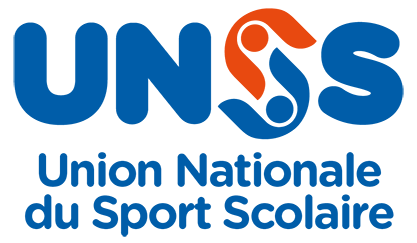 Fiche Individuelle JOUEUR Championnat de France Basket 3x3 Chpt de France des Lycées ProfessionnelsFiche Individuelle JOUEUR Championnat de France Basket 3x3 Chpt de France des Lycées ProfessionnelsFiche Individuelle JOUEUR Championnat de France Basket 3x3 Chpt de France des Lycées ProfessionnelsFiche Individuelle JOUEUR Championnat de France Basket 3x3 Chpt de France des Lycées ProfessionnelsFiche Individuelle JOUEUR Championnat de France Basket 3x3 Chpt de France des Lycées ProfessionnelsNOM Prénom:________________________________________________________________________________________________________________________________________________________________________________________________________________________________________________FilleGarçonÉtablissement scolaire: __________________________________________________________________________________________________________________________________________________________________________________________________________________________________________Code Postal:______________________Ville:______________________________________________________________________________ACADÉMIE:__________________________________________________________________________________________________________________________________________________________________________________________________________________________________________Télephone:         -          -          -          -         -          -          -          -         -          -          -          -         -          -          -          -         -          -          -          -         -          -          -          -Numéro de Licence UNSSCLASSE Filière professionnelleTampon Établissement:Nom et Signature du chef d'établissement:Nom et Signature du chef d'établissement:Championnat……………………………………………Nom Prénom………………………………….Établissement ……………..……………..………………………………………..………………..………………..Établissement ……………..……………..………………………………………..………………..………………..Établissement ……………..……………..………………………………………..………………..………………..Établissement ……………..……………..………………………………………..………………..………………..ClasseUNSSClasseFFH Résultats aux testsVERT : réussi sans difficultéORANGE : réussi avec difficultéROUGE : impossible à réaliserDescriptionSchémas(Exemples non exhaustifs des profils de chaque classe)Atteinte Légère / Majeure / SévèreSchémas(Exemples non exhaustifs des profils de chaque classe)Atteinte Légère / Majeure / SévèreSchémas(Exemples non exhaustifs des profils de chaque classe)Atteinte Légère / Majeure / SévèreC1Reconnaissance MDPH/MDA sans gêne à la pratique dans l’activité = pas de compensationReconnaissance MDPH/MDA sans gêne à la pratique dans l’activité = pas de compensationReconnaissance MDPH/MDA sans gêne à la pratique dans l’activité = pas de compensationReconnaissance MDPH/MDA sans gêne à la pratique dans l’activité = pas de compensationReconnaissance MDPH/MDA sans gêne à la pratique dans l’activité = pas de compensationC2MD4Élèves pratiquant debout 10 tests « bas du corps »Une majorité de tests verts Élèves possédant le handicap minimum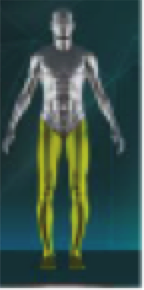 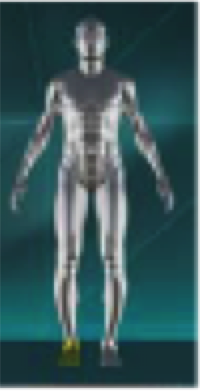 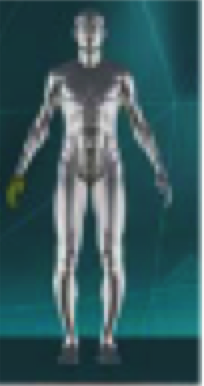 C2MD5BÉlèves pratiquant deboutAucun test à passer Élèves malvoyants(sportifs pratiquant sans guide)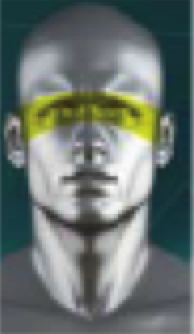 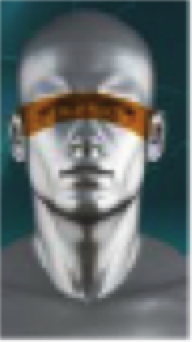 C2MD6Élèves pratiquant deboutAucun test à passer Élèves sourds et malentendants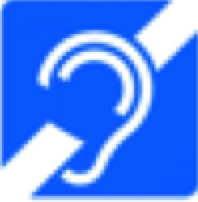 C3MD3Élèves pratiquant debout 10 tests « bas du corps »Une majorité de tests verts avec quelques tests orange Élèves possédant une déficience majeure su un membre supérieur ou inférieur ou une légère déficience sur les deux membres inférieurs Élèves ne possédant pas de problèmes d’équilibre majeurs Élèves atteints de nanisme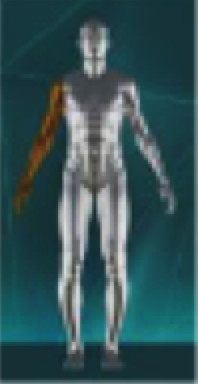 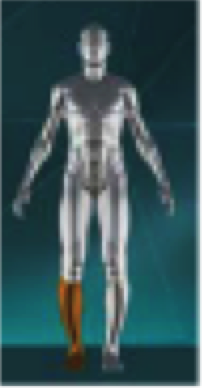 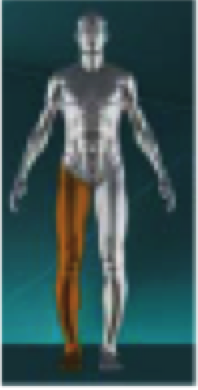 C3MD3Élèves pratiquant debout 10 tests « bas du corps »Une majorité de tests verts avec quelques tests orange Élèves possédant une déficience majeure su un membre supérieur ou inférieur ou une légère déficience sur les deux membres inférieurs Élèves ne possédant pas de problèmes d’équilibre majeurs Élèves atteints de nanisme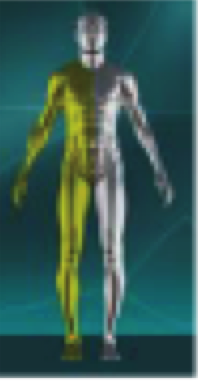 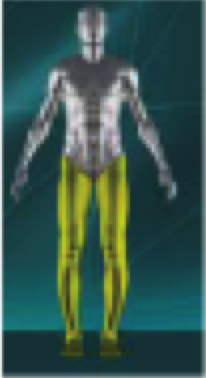 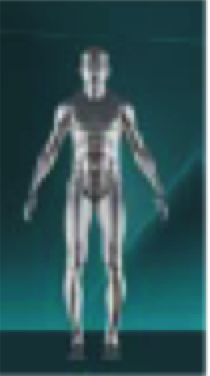 C3MF3Élèves pratiquant en fauteuil 5 tests « haut du corps »Une majorité de tests verts Élèves possédant un bon équilibre du tronc Élèves possédant une bonne motricité des membres supérieurs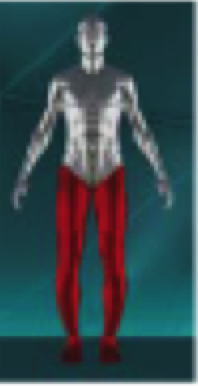 C4MD2Élèves pratiquant debout 10 tests « bas du corps »Une majorité de tests orange avec quelques tests rouges Élèves possédant une déficience majeure ou sévère sur un, deux ou trois membres Élèves possédant des problèmes d’équilibre associés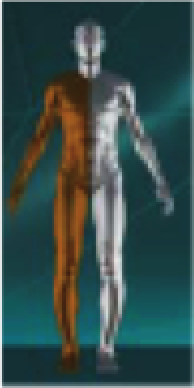 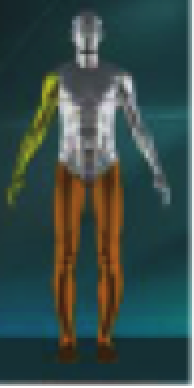 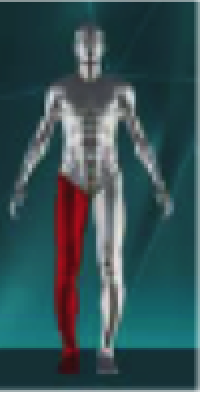 C4MF2Élèves pratiquant en fauteuil 5 tests « haut du corps »Une majorité de tests orange Élèves possédant des difficultés d’équilibre du tronc et/ou : Élèves possédant une déficience légère majeure des membres supérieurs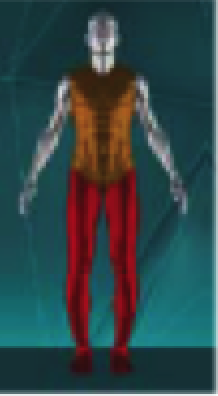 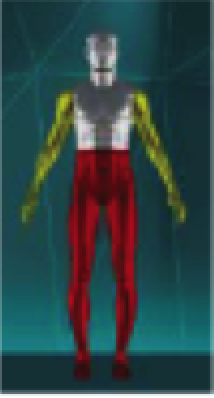 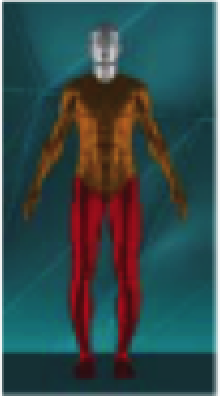 C4MD5AÉlèves pratiquant deboutAucun test à passer Élèves non-voyants(sportifs pratiquant avec un guide, Jeune Coach)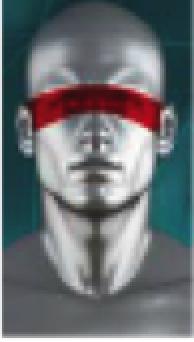 C5MD1Élèves pratiquant debout 10 tests « bas du corps »Une majorité de tests rouges Élèves possédant une déficience sévère des membres inférieurs et/ou supérieurs  Élèves possédant des problèmes d’équilibre associés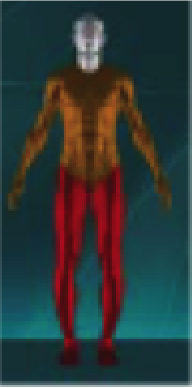 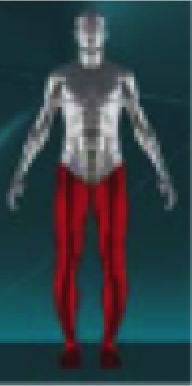 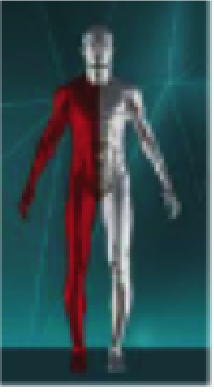 C5MF1Élèves pratiquant en fauteuil 5 tests « haut du corps »Une majorité de tests rouges Élèves possédant une déficience majeure du tronc Élèves possédant peu de capacités sur les membres supérieurs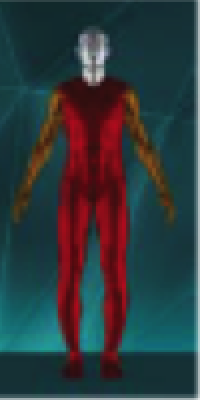 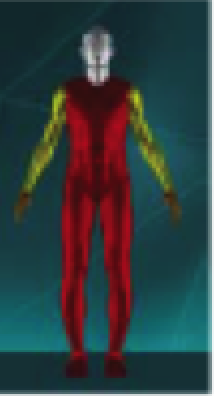 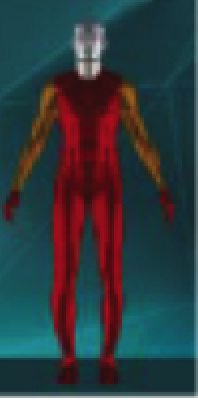 C5MFEÉlèves pratiquant en fauteuil électriqueAucun test à passer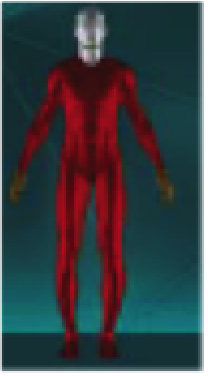 Championnat……………………………………………Nom Prénom………………………………….Établissement ……………..……………..………………………………………..………………..………………..Établissement ……………..……………..………………………………………..………………..………………..Établissement ……………..……………..………………………………………..………………..………………..Établissement ……………..……………..………………………………………..………………..………………..1 point2 points3 points4 pointsAutonomieAutonome avant, pendant et après l’épreuveAutonome pendant l’épreuveA besoin d’une aide orale avant et pendant l’épreuveA besoin d’une aide physique pendant l’épreuve (Jeune Coach)Relation aux autresInteragit et communiqueVa vers les autresInteragit et/ou s’exprime difficilemmentInteragit peu et préfère s’isolerAucune interaction et communicationRelation à l’activitéCapable de s’adapter aux aléas de l’activitéFait des choix simplesDonne du sens et participeNe donne pas de sens à l’activité et suit le groupeMotricitéPas ou peu impactéeProblème de coordination et d’équilibreProblèmes locomoteurs importantsMotricité globale fortement impactée